Göteborg 1/11 2020Hejsan! Året har gått i rasande fart. Nyss var det sommar, nu är hösten här. På grund av Coronan blev inget sig riktigt likt. Men vi hade i alla fall Mija Andersson, som självläkt sin hepatit C, på besök, vi tog en tur till Knarrholmen och vi diskuterade hemlighetsmakeriet kring hepatit C.Projekt Antologi har fortlöpt i stort sett enligt planen. Men på grund av Coronan fick vi göra vissa ändringar. Förutom målarkurs med Annica Engström hade vi inga gemensamma träffar inomhus, utan enbart enskilda intervjusamtal.Vi har också producerat en poddcast. Den fina loggan här bredvid har Pia Svanqvist ritat. Vi har haft hjälp av Martin Lindeskog som även upplåtit sin plats på ljudhotellet Captive till oss. Jim Jonsson har gjort en jingel till podden. Vi har också kunnat spela in intervjuer i Mediabyrån daglig verksamhets fina studio. Mediabyrån har också redigerat ljudupptagningarna. Länk till hepatit C-podden där än så länge tre personer blivit intervjuade finns på vår hemsida: https://hepatit-c.org/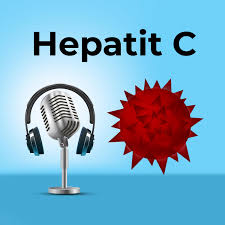 Även om projektet är inne i sin slutfas finns det tid att skriva färdigt en berättelse. Den 1 december är det deadline. Har du hamnat i en skrivarsvacka kan det hjälpa att prata med Louise. Ring 0705/120 209 och be om tips. Hon kan också hjälpa till att färdigställa din berättelse.Vi vill också påminna om att livet är skört. Vår mångåriga medlem och styrelseledamot Britt Vinberg har tyvärr gått bort nu under hösten. Hon lämnar ett stort tomrum efter sig.JulbordLördag den 5 december kl 18.00 är det dags för det årliga julbordet. Vi har bokat ett begränsat antal platser till våra medlemmar på en restaurang i centrala Göteborg. Vill du hänga med hör av dig så fort som möjligt! MEDLEMSAVGIFTMedlemsavgift är 50 kr. Sätt in pengarna på vårt plusgiro 192 44 31-8.  Med vänlig hälsningStyrelsen